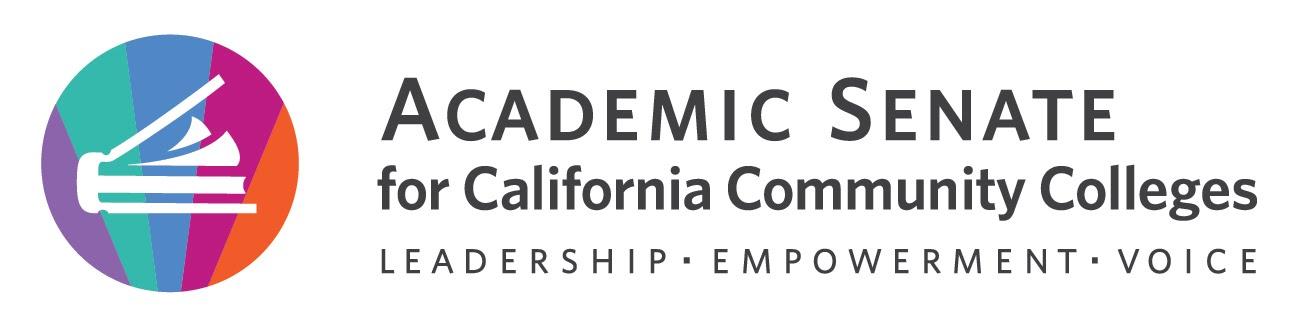 Accreditation Brief Introductory Committee MeetingFriday, September 2, 20223:00 p.m.—4:00 p.m.Zoom Info: Join Zoom Meetinghttps://laccd.zoom.us/j/86888757410?pwd=R2pMaU9oSzFNanJ3RFJlNWM2ODgwUT09Meeting ID: 868 8875 7410Passcode: 931629One tap mobile+16694449171,,86888757410# US+16699006833,,86888757410# US (San Jose)Find your local number: https://laccd.zoom.us/u/kswlfMVo0Meeting Summary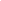 Call to Order and Roll Call - * Denotes Present at the meeting Land Acknowledgement - We gratefully acknowledge that we operate on the traditional lands of the Tongva, Tataviam, and Chumash peoples – including the Gabrieleño, Fernandeño, and Ventureño; members of the Takic and Chumashan language families; and other Indigenous peoples who made their homes in and around the area we now call Los Angeles. Patricia volunteered to give the Land Acknowledgement at our meetings. Thanks Patty!Adoption of AgendaIntroductions All members introduced themselves.Minutes Volunteer, Future meeting dates and Accreditation Committee Shared Google 	Lucy has volunteered to take notes and prepare the meeting summaries. Thanks Lucy!This is the introductory meeting.  We will still need to have a September meeting. Discussion for scheduling occurred. Fall 2022 - 3rd Monday of the month from 1 PM - 3PM. For the meeting on September 19, 2022, Dr. LaTonya Parker will chair the meeting as a substitute for Robert L Stewart Jr as he will be in Ghana.	      Potentially we may have in-person meetings. The last meeting of the term was discussed for       the in-person meeting. Tentatively the 2nd Monday of  November, 11/14. It will be         approximately 6 hours. Therefore, for November, if we have the in person meeting,  we will      not meet the 3rd Monday of November	September 19, 2022; 1-3pm Virtual Meeting	October 17, 2022; 1-3pm Virtual Meeting	November 14, 2022; All Day In-Person/(Hybrid) (TBA) 10:00am-3:30pm	December 19, 2022; 1-3pm Virtual MeetingSpring Dates will be determined once committee members know their Spring 2023     schedules.Folder 2022-2023                    Folders have been created for easy reference.     https://drive.google.com/drive/folders/18_JmkYLiam9NMu3UHes-Zu2REW_Rs2vM?usp=sharingAccreditation Committee Contact Information 2022-2023	       Members have been asked to add their phone number if they are willing.Fall 2022 Plenary SessionPreparation is necessary as the due date for resolutions is 9/12/2022.  Anyone can submit a resolution, but if we are to do it as a committee, we need to address it soon.  This can be done in the Google folder. Resolutions are charged to the committee, but there must be a primary contact. Topics to keep in mind:Social Justice, innovation, and equitable practices, new draft Accreditation StandardsThe new standards will be placed in a PDF in the Google Drive. They were released today, 9/2/2022. The commission will do a preliminary reading 1/2023.  6/2023 will be the 2nd reading.  It then goes to the Department of Education (DOE). Theme: PendingAttending Fall 2022 Plenary? – Opportunities to participate in breakout presentationsResolutions to Fall 2022 Plenary Session – Due September 12, 20222022-2023 ACCREDITATION COMMITTEE Goals and Priorities (Regular September Meeting)Review ASCCC Strategic Plan  Develop a Work Plan for the Accreditation Committee that is in alignment with strategic goals. Last year's accreditation committee had recommendations for this year. Review to update the charge to ensure equity and inclusivity. Priorities and volunteers for activitiesRostrum Article Ideas and workgroups – Rostrum Deadlines September 18, 2022; January 22, 2023; March 5, 2023		    Rostrum article per deadline.  Approximately 1500 words.  Could be around the draft     of the new standards, social justice, or innovation. The 1st chair is responsible to                                  ensure that this is completed.C.	Review Charge for any possible updates in regards to IDEAAAnnouncements Check for upcoming events at here Fall 2022 Area Meetings – October 14-15, 2022;Fall 2022 Plenary Session – November 3-5, 2022; Sacramento, CA (hybrid)Amazon Smile (smile.amazon.com)—select Foundation of the Academic Senate for California Community Colleges to donateApplication for Statewide ServiceClosing Comments In Progress ReviewAny other final comments or suggestions?Adjournment	      Adjourned at 4 PMIn ProgressCompleted Tasks:Overview of the committeeMeeting dates for Fall 2022 setOverview of tasks and Google Drive.*Robert L Stewart Jr – 1st Chair*Dr. LaTonya Parker – 2nd*Randy Beach*Ricardo A. Castillo*Sharyn Eveland*Patricia Gomez*Lucy Giusto*Nghiem Thai*Kevin Bontenbal - ACCJC